Исключить из федеральной информационной адресной системы (ФИАС) квартиры с полным адресом:а) Красноярский край, Енисейский муниципальный район, сельское поселение Шапкинский сельсовет, поселок Шапкино, улица Центральная, дом 6, квартира 1;б) Красноярский край, Енисейский муниципальный район, сельское поселение Шапкинский сельсовет, поселок Шапкино, улица Центральная, дом 6, квартира 2;Внести в федеральную информационную адресную систему (ФИАС) изменения для здания с полным адресом: РФ, Красноярский край, Енисейский муниципальный район, сельское поселение Шапкинский сельсовет, поселок Шапкино, улица Центральная, дом 6;Уточняемые реквизиты адреса, содержащиеся в Государственном адресном реестре:  Уточненные реквизиты адреса, необходимые для внесения изменений в Государственный адресный реестр:Контроль за исполнением постановления оставляю за собой.Постановление вступает в силу со дня подписания.Глава Шапкинского сельсовета                                                       Л.И. Загитова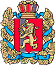 Администрация Шапкинского сельсоветаЕнисейского районаКрасноярского краяПОСТАНОВЛЕНИЕ01.09.2021г.        		                   п. Шапкино                                         №23-п         	          Об уточнении сведений, содержащихсяВ государственном адресном реестре В соответствии с Федеральными законами от 28 декабря 2013 года № 443-ФЗ «О федеральной информационной адресной системе» и о внесении изменений в Федеральный закон «Об общих принципах организации местного самоуправления в Российской Федерации», постановлением Правительства Российской Федерации от 19 ноября 2014 года № 1221 «Об утверждении Правил присвоения, изменения и аннулирования адресов», по результатам произведенной инвентаризации, ПОСТАНОВЛЯЮ:Кадастровый номер-Кадастровый номер24:12:0550103:248